                          2022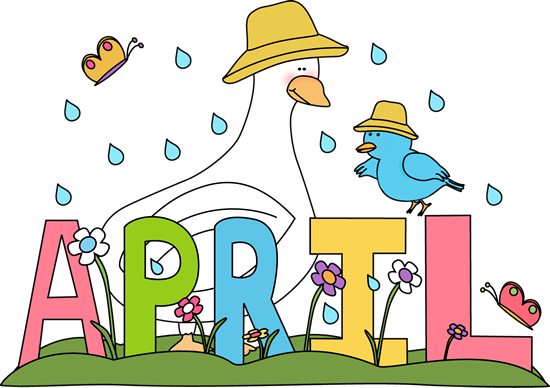                           2022SundayMondayTuesdayTuesdayWednesdayWednesdayThursdayThursdayFridayFridaySaturdaySaturday11223455667788991011Report Cards Issued121213Parent/Teacher 4-6pm13Parent/Teacher 4-6pm14PL Day-No school for StudentsParent/Teacher 1-3pm14PL Day-No school for StudentsParent/Teacher 1-3pm15Good FridayNO SCHOOL15Good FridayNO SCHOOL161617EASTER18Easter MondayNO SCHOOL19PSSC Meeting 6pmOnline19PSSC Meeting 6pmOnline2020212122222323242526262727282829293030